WYBIERAMY SIĘ NA WYCIECZKĘ   2. Bezpiecznie w drodze – pojazdy.      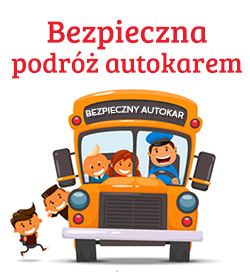 Kilka zasad wycieczki autokarowej, zapoznaj się z nimi: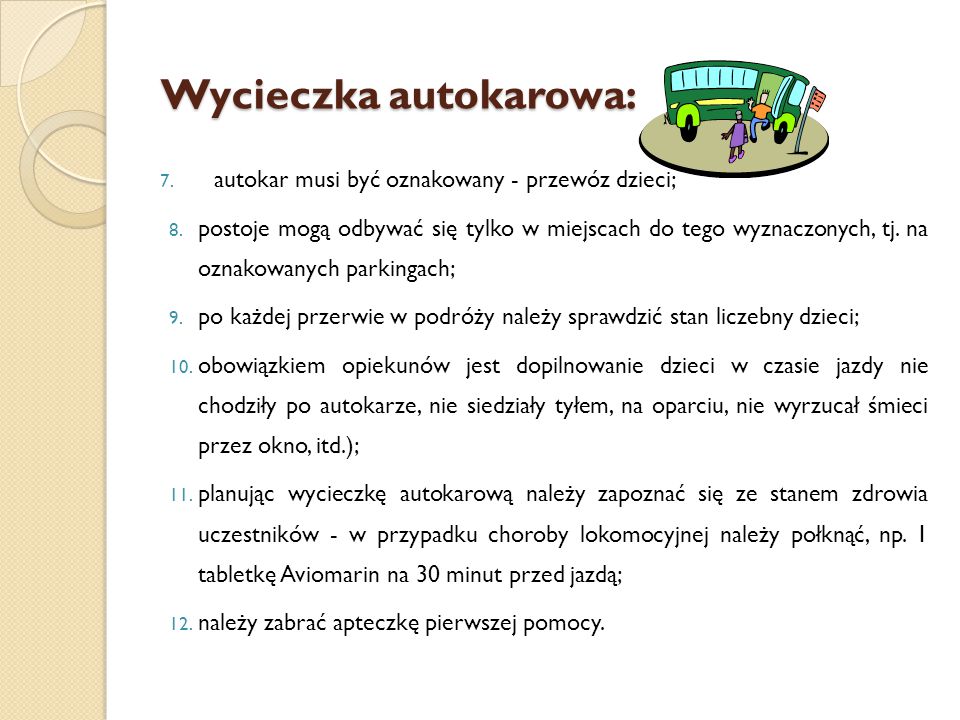 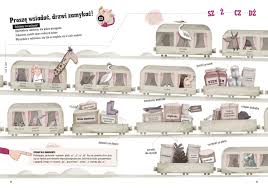 Utrwalamy literkę „sz”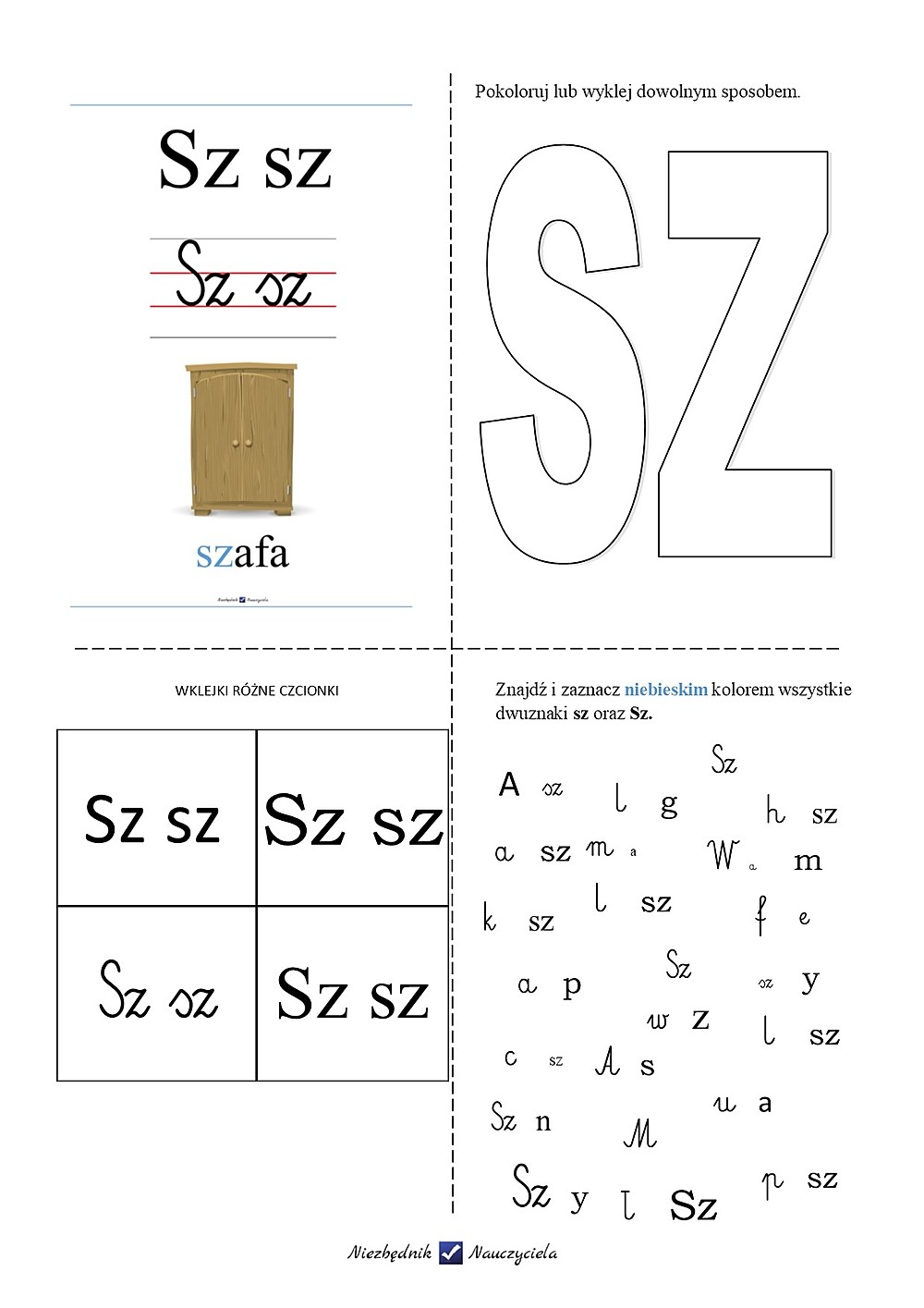 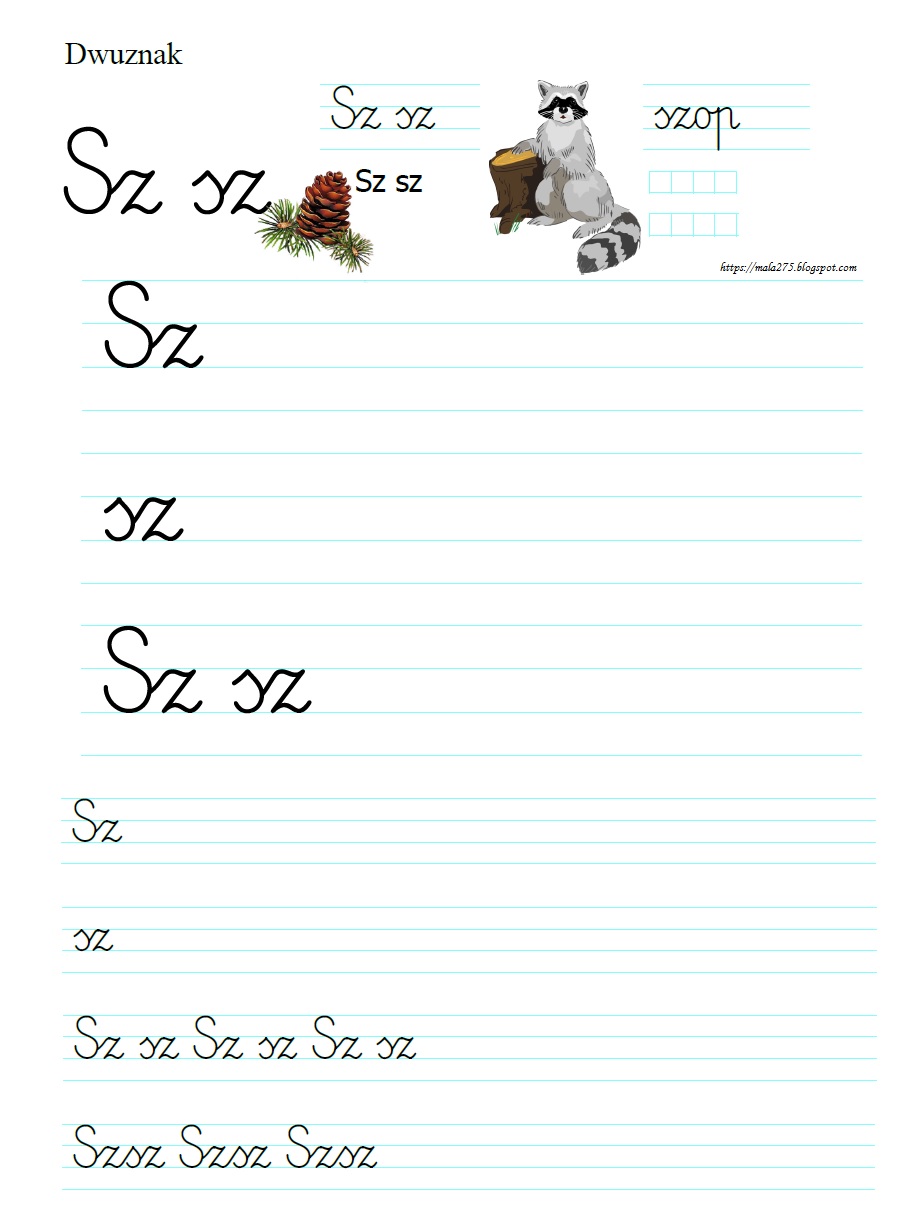 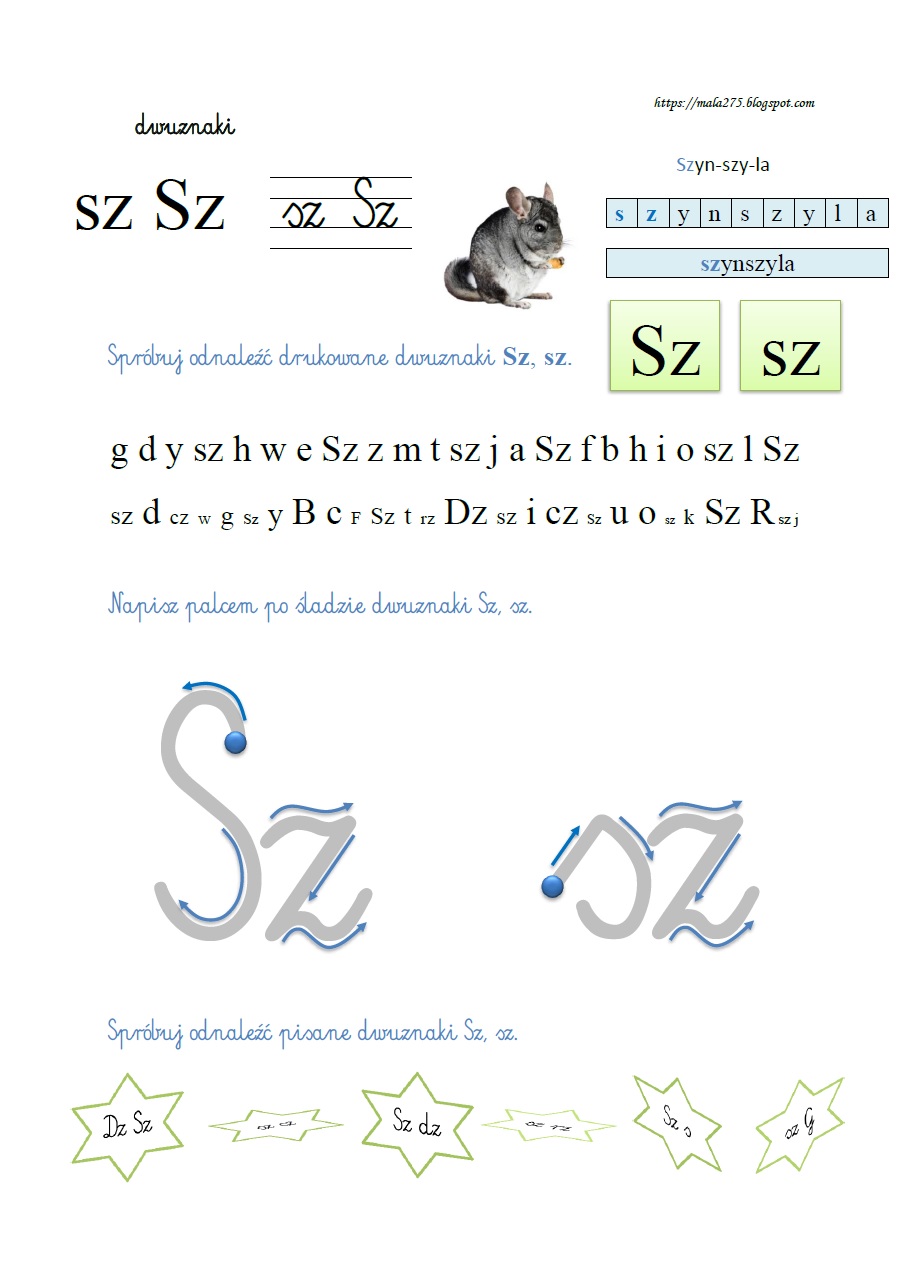 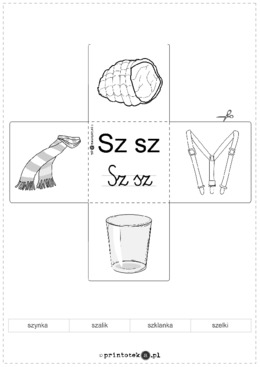 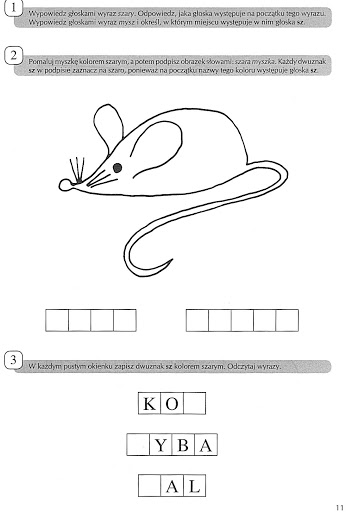 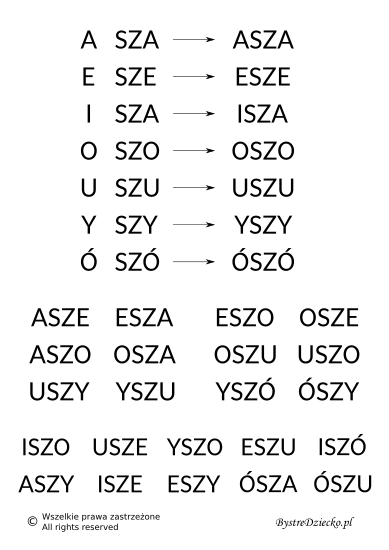 Przeczytaj wyrazy: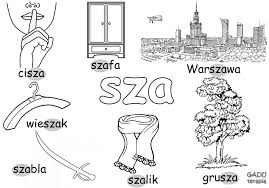 Literka „S” czy „SZ”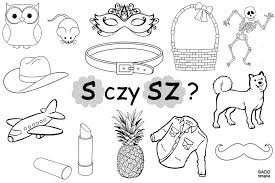 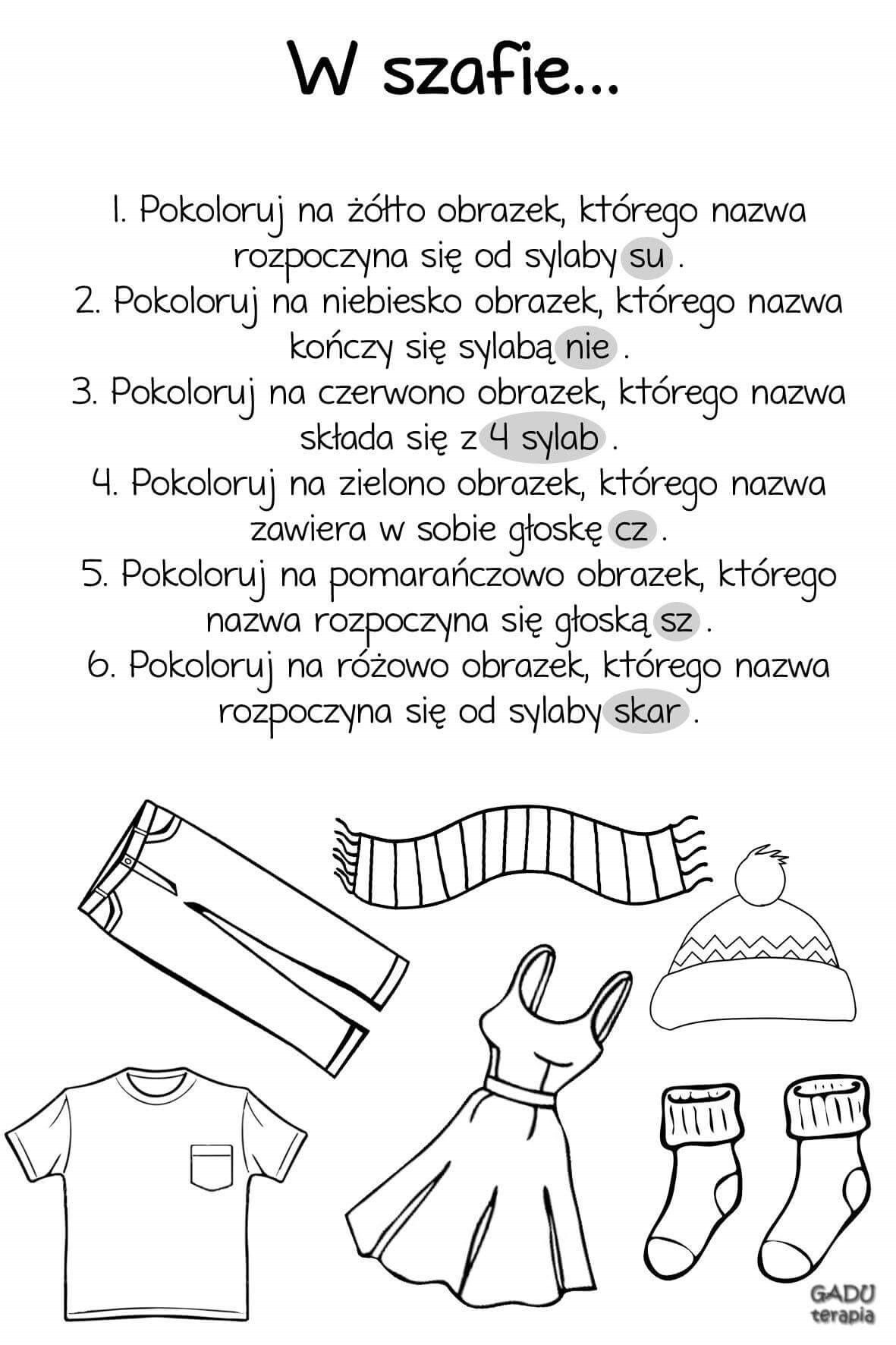 Zapoznaj się z wyrazami i tekstem, postaraj się przepisać tekst: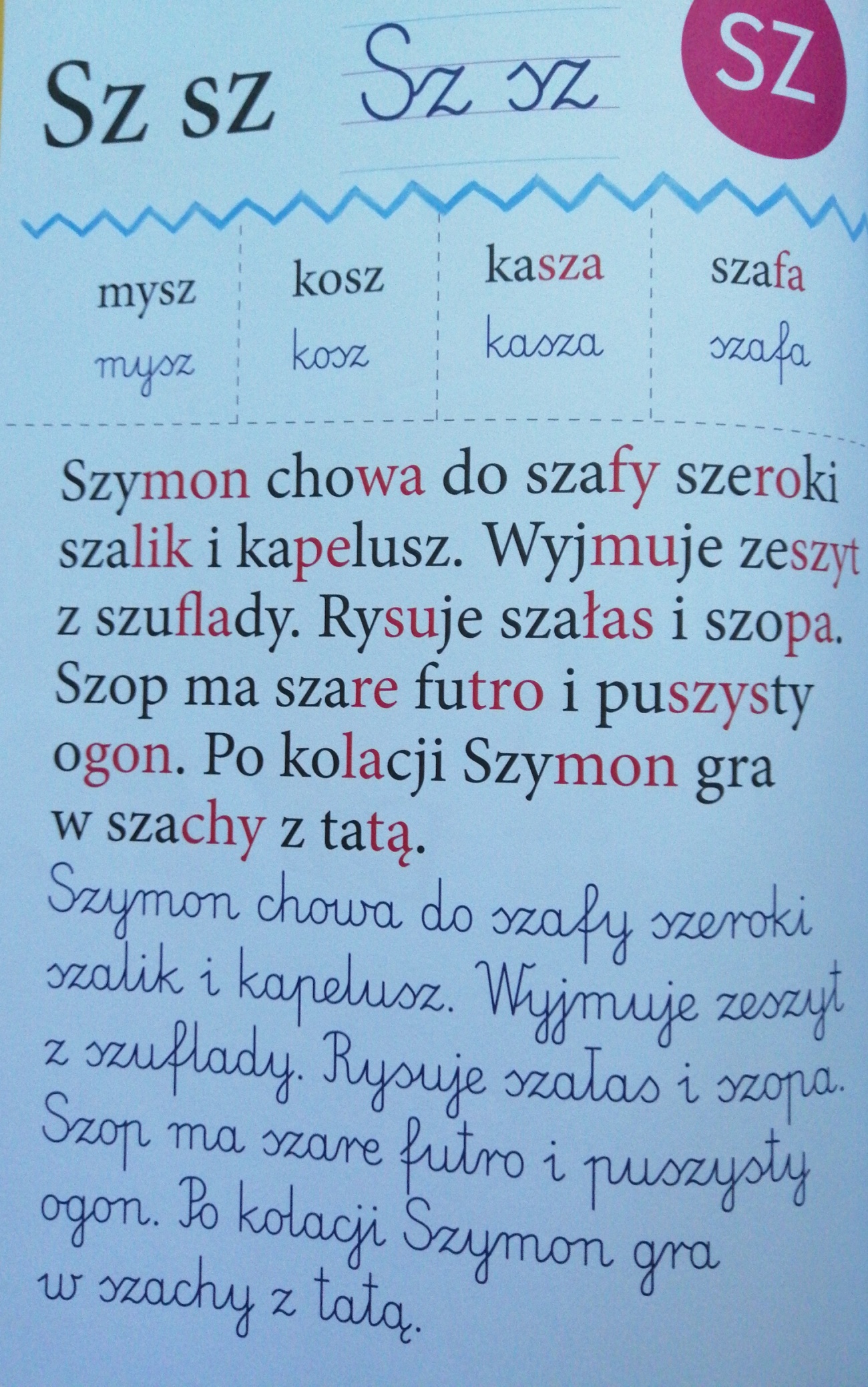 Zapoznaj się z wierszykami: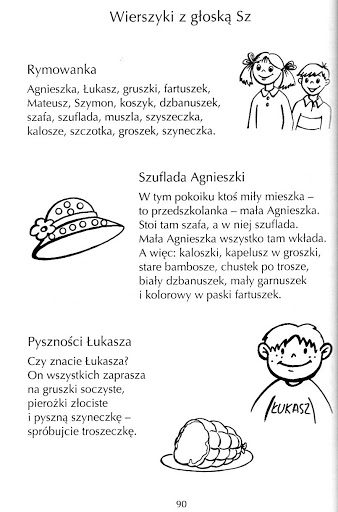 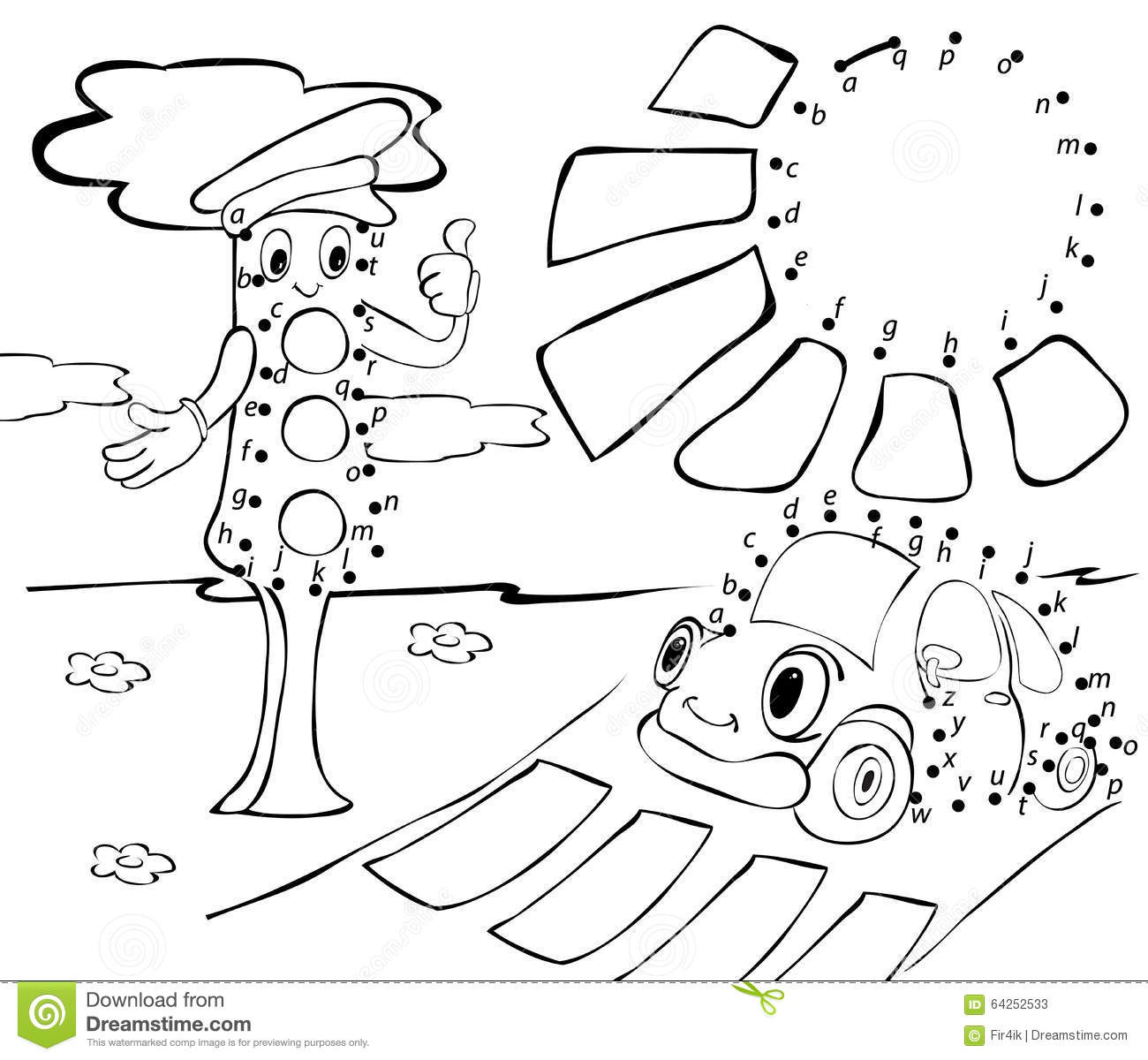 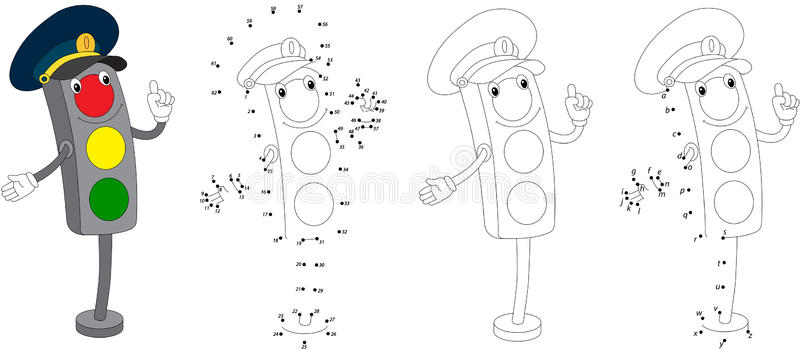 Pozdrawiam 